Запоминалочка "Мягкий знак после шипящих"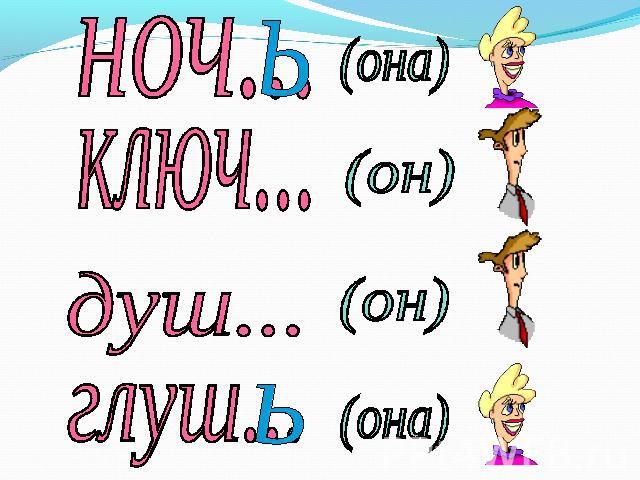 Запоминалочка "Мягкий знак после шипящих"Чтобы знать, как писать,                   Надо род определять.Если женский род, то надоМягкий знак употреблять.И тогда мы пишем рожь,Мышь, печь, сушь и молодежь.Если род мужской у слова-Нет знака никакого!И тогда пиши: калач,Врач, малыш, гараж и грач!Запоминалочка "Мягкий знак после шипящих"Чтобы знать, как писать,                   Надо род определять.Если женский род, то надоМягкий знак употреблять.И тогда мы пишем рожь,Мышь, печь, сушь и молодежь.Если род мужской у слова-Нет знака никакого!И тогда пиши: калач,Врач, малыш, гараж и грач!Чтобы знать, как писать,                   Надо род определять.Если женский род, то надоМягкий знак употреблять.И тогда мы пишем рожь,Мышь, печь, сушь и молодежь.Если род мужской у слова-Нет знака никакого!И тогда пиши: калач,Врач, малыш, гараж и грач!